Publicado en Barcelona el 20/01/2023 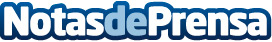 Schneider Electric pide más esfuerzos para acelerar la transición energética y hacer frente a la crisis energética: la descarbonización y la eficiencia son clavesEste llamamiento se produce en ocasión de la reunión anual del Foro Económico Mundial. Un estudio encargado por Schneider Electric revela que la mayoría de las empresas tiene previsto destinar menos del 2% de sus ingresos a iniciativas de sostenibilidad y descarbonización. Por el lado de la demanda de la transición energética, sólo el 31% de las organizaciones impulsan actualmente la electrificación como forma de descarbonizaciónDatos de contacto:Noelia Iglesias935228610Nota de prensa publicada en: https://www.notasdeprensa.es/schneider-electric-pide-mas-esfuerzos-para Categorias: Nacional Ecología Sostenibilidad Otras Industrias http://www.notasdeprensa.es